vend chaussures s-works rouge neuve jamais portéstaille 41vend cause mauvaise pointuretél : 0629724739Cindy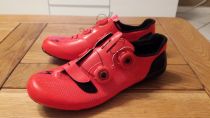 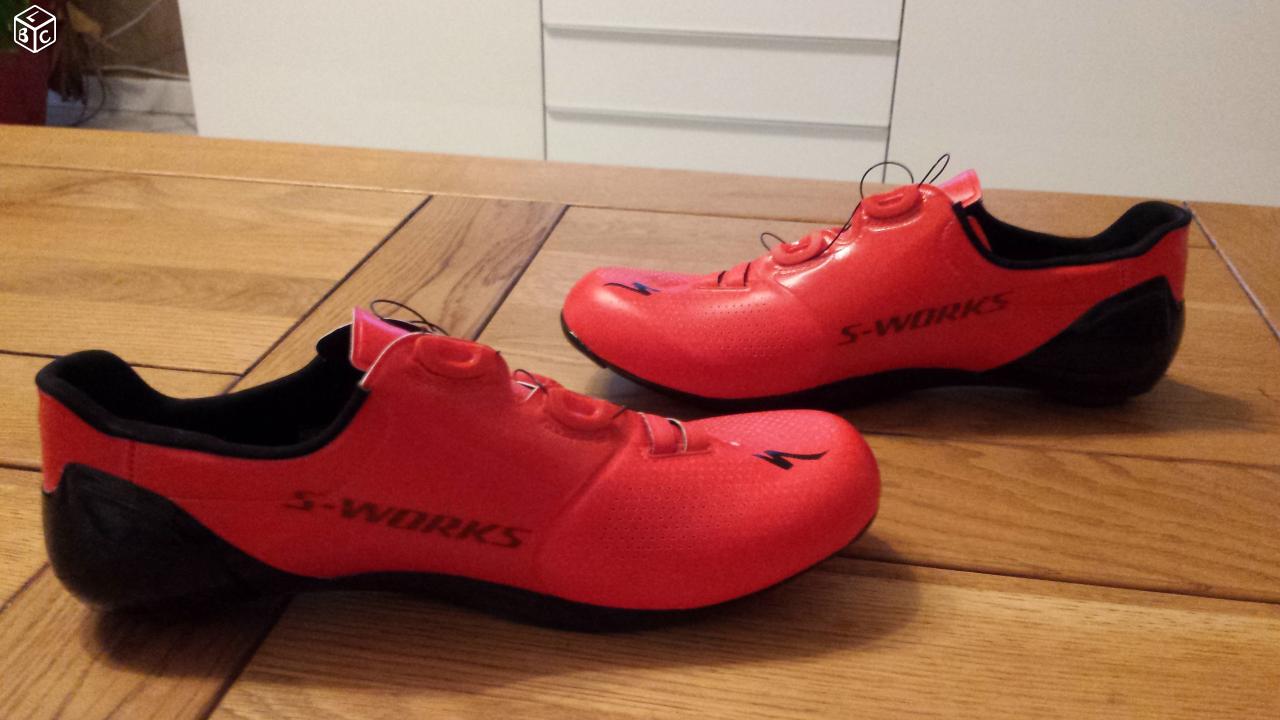 